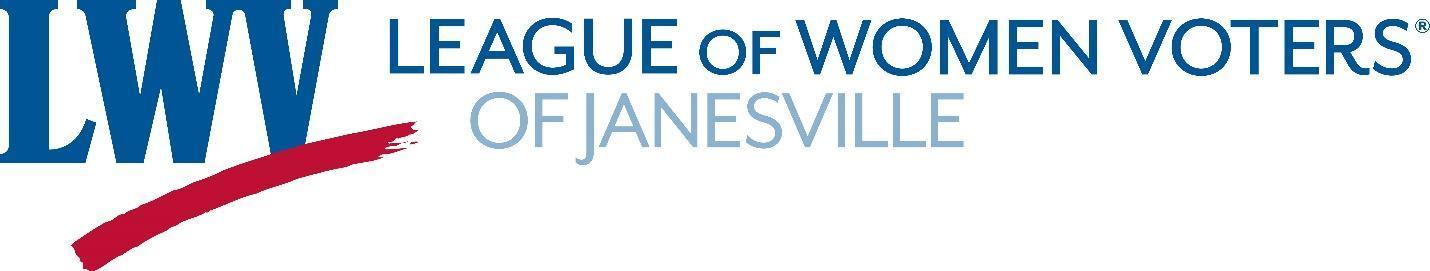 Membership Form 2020-2021Please fill out this form completely to ensure we have current information. Dues and forms are due by JUNE 30 of each year.  You may choose to pay dues online with Paypal at https://www.lwvjvl.org/join-the-league.  If you pay online, please provide the following information in the online survey form. Thank you. CONTACT INFORMATIONName _________________________________________________  Preferred Phone No. _____________________Address _______________________________________ City______________________ State ____ Zip _________Email ___________________________________________MEMBERSHIP CATEGORIES For Household Membership:Name of additional member ___________________________________________________________________Email ______________________________________________________ Phone # ________________________If you wish to make a donation to support the LWV-JVL, please indicate the amount and include in your check: Dues: _____________   +  Donation:  _____________   = Total Amount Due: ______________ Please make checks payable to the LWV-Janesville and mail with completed form to LWV-Janesville, PO Box 8064,Janesville, WI 53547-8064.Dues are important, but your involvement in the League’s work is what will make us a vital community organization. If you have selected an ACTIVE member status, please circle one or more interest areas below:$65 Active MembershipFor each Active Member, our League is assessed $32 National dues and $30 State dues. $3 remains in Janesville.  $70 Supporting MembershipSupporting Members are not called upon to serve on committees or working groups. $100 Active Household MembershipOur League is assessed $16 (National) and $15 (State) for an additional person within a Household.  $ ____ Open Door MembershipMembers pays dues they are comfortable with. Our League is not assessed State dues for members in this category.$10 Student MembershipNo National or State dues for high school and post-secondary students  Voter Education & ServicesDiversity, Equity and Inclusion (DEI)Publicity and Social MediaHomelessness and Affordable HousingLWV LuncheonFundraisingMembershipObserver Corps Natural Resources 